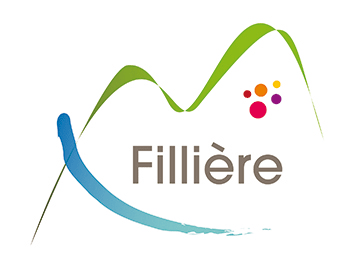 Demande à déposer en mairie (de Fillière ou communes déléguées) 1 mois avant la manifestation. Les démarches requises pour certaines manifestations auprès des services de l’Etat restent en vigueur et doivent être effectuées.IDENTIFICATIONORGANISATEUR : …………………………………………………………………………………..Coordonnées du responsable : …………………………………………………………………………………………………………………………………………………………….......................................................................................................................................................................................................................................Tél : ………………………………………….Email : ………………………………………………………………………………………………….MANIFESTATION (intitulé - nature) : ……………………………………………………………..………………………………………………………………………………………………………….Lieu : ………………………………………………………………………………………………….Date(s) : Du …………………………….. (inclus) au ……………………………………… (inclus)Horaires : ……………………………………………………………………………………………..Objet et contenu : ……………………………………………………………………………………………………………………………………………………………………………………………………………………………………………………………………………………………………………………………………………………………………………………………………………………………Estimation du nombre de participant et public attendu : ………………………………………………………………………………………………………….Evènement exceptionnel (tir de feux d’artifice…) : ……………………………………………….…………………………………………………………………………………………………………………………………………………………………………………………………………………………Une demande de salle communale a-t-elle été effectuée : 	OUI 			NONBESOINS TECHNIQUESMATERIELBesoin d’un raccordement électrique : 	OUI 			NONSi oui, situer sur un plan en page 3 avec la lettre « P »jBesoin d’un raccordement à l’eau : 		OUI			NON Si oui, situer sur un plan en page 3 avec la lettre « O »GESTION DES DECHETS 1 mois avant l’évènement : www.grandannecy.fr 04.50.33.02.12 valorisationdechets@grandannecy.frPLAN D’INSTALLATION DU DISPOSITIF (à défaut joindre une vue aérienne complétée)DEMANDES ADMINISTRATIVESDébit de boissons temporaire : à retirer en mairie (et mairie déléguées) 15 jours au moins avant l’évènementModification de circulation : 		OUI		NONDate(s) : ……………………………………………Horaires : …………………………………………………………………………….Descriptif : …………………………………………………………………………………………………………………………………………………………………………………………………………………………………………………………………………………………………………………………………………………………………………………………………………Besoin spécifique en stationnement : 		OUI 		NONDate(s) : ……………………………………………Horaires : …………………………………………………………………………….Descriptif : …………………………………………………………………………………………………………………………………………………………………………………………………………………………………………………………………………………………………………………………………………………………………………………………………………Dispositif spécifique particulier sur le domaine public (signalisation temporaire – banderole - secours – aménagement – chapiteau - ERP…) :	OUI		NONDescriptif :………………………………………………………………………………………………………………………………………………………………………………………………………………………………………………………………………………………………………DEMANDE REMISE LE : 	………………………..	SIGNATURE :Cadre réservé à la communeFICHEMANIFESTATIONContenant avec matériel packagéContenant avec matériel packagénbre de contenant demandé2 remorques équipées de1 barnum 6 x 3 avec côtés2 remorques équipées de4 barnums 3 x 3 avec côtés2 remorques équipées de20 tables PVC 1.83 x 0.76m - 6 pers2 remorques équipées de40 bancs PVC 1.83m2 remorques équipées de5 plateaux buvettes + trépieds2 remorques équipées degouttières + lests1 Benne fermée équipée de 1 barnum 6 x 3 avec côtés1 Benne fermée équipée de 4 barnums 3 x 3 avec côtés1 Benne fermée équipée de 20 tables PVC 1.83 x 0.76m - 6 pers1 Benne fermée équipée de 40 bancs PVC 1.83m1 Benne fermée équipée de 5 plateaux buvettes + trépieds1 Benne fermée équipée de gouttières + lestsmatériel au détailsélection au détailbarrières (3 remorques de 34 par défaut)102 barrièresau détail selon conditions1 barnum 3 x 3 sans côtésau détail selon conditions4 barnums 4 x 3 sans côtésau détail selon conditions2 barnums 6 x 3 avec côtésau détail selon conditions23 tables PVCau détail selon conditions34 bancs PVCau détail selon conditions1 plateau buvette + trépiedsgrilles d'exposition - à l'unité60Appareils à brancherPuissance AVIS :                                                                                            Favorable                           Gratuité                Défavorable  Arrêté (voirie – ODP – ERP) : ……………………….